Пресс-релиз заседанияКомитета по профессиональной этике и независимости аудиторов Саморегулируемой организации аудиторов Ассоциации «Содружество»17 января 2023 года в очной форме (дистанционно) состоялось заседание комитета по профессиональной этике и независимости аудиторов СРО ААС (далее – Комитет).На заседании, помимо членов Комитета, присутствовали приглашённые лица: руководитель Аналитического центра СРО ААС Гришаев А.В., трое аудиторов - членов СРО ААС и один представитель аудитора- члена СРО ААС.На заседании были рассмотрены:Оценка  безупречной деловой (профессиональной) репутации; Жалобы;Переходные положения для новых редакций Кодекса профессиональной этики и Правил независимости СРО ААС.По первому вопросу Комитет провёл оценку соответствия пяти аудиторов и трёх коммерческих организаций- претендентов на вступление в СРО ААС требованиям к членству в части наличия безупречной деловой (профессиональной) репутации (далее-БДПР). Пять аудиторов предоставили Комитету письменные пояснения по обнаруженным в отношении них свидетельствам отсутствия БДПР. Трое аудиторов также присутствовали на заседании Комитета и дали дополнительные устные пояснения. Один аудитор направил своего представителя на основании доверенности для участия в заседании Комитета. В связи с этим, Комитет принял решение отложить решение данного вопроса и пригласить лично аудитора на очередное заседание Комитета в феврале 2023 года;По четырём аудиторам и трём коммерческим организациям- претендентам в члены СРО ААС Комитет принял решение о соответствии их требованиям к членству в части наличия БДПР. По второму вопросу Комитетом были рассмотрены две жалобы. По одной жалобе были обнаружены нарушения Кодекса профессиональной этики аудиторов и заключение Комитета с учётом правок было решено направить в Дисциплинарную комиссию СРО ААС.  По второй жалобе Комитет пришёл к выводу об отсутствии нарушений требований Кодекса профессиональной этики аудиторов и решил утвердить заключение с последующим направлением его в Дисциплинарную Комиссию. По третьему вопросу выступила Надеждина М.Э., сообщила, что на повестке дня вопрос о переходных положениях для новых редакций Кодекса профессиональной этики и Правил
независимости СРО ААС. Для целей введения в действие новых редакций Кодекса профессиональной этики и
Правил независимости СРО ААС был разработан документ СРО ААС, касающийся
даты, с которой будут применяться вводимые изменения и переходных положений.
Данный документ был заранее выслан членам Комитета для ознакомления.Комитетом было принято решение утвердить документ и направить его в Правление СРО ААС.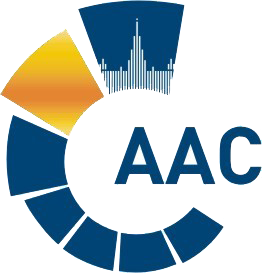 САМОРЕГУЛИРУЕМАЯ ОРГАНИЗАЦИЯ АУДИТОРОВ     АССОЦИАЦИЯ «СОДРУЖЕСТВО» 
член Международной Федерации Бухгалтеров (IFAC)(ОГРН 1097799010870, ИНН 7729440813, КПП 772901001) 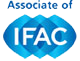 119192, г. Москва, Мичуринский проспект, дом 21, корпус 4. т: +7 (495) 734-22-22, ф: +7 (495) 734-04-22, www.sroaas.ru , info@sroaas.ru